matplotlibBen Bolker11 November 2019## /usr/lib/python3/dist-packages/matplotlib/__init__.py:1352: UserWarning:  This call to matplotlib.use() has no effect
## because the backend has already been chosen;
## matplotlib.use() must be called *before* pylab, matplotlib.pyplot,
## or matplotlib.backends is imported for the first time.
## 
##   warnings.warn(_use_error_msg)matplotlibmatplotlib is the Python module for making graphics and plotting datawe’ve already used it, in the primewalk example at the beginning of the coursewe will explore some basic capabilities of matplotlib, especially the matplotlib.pyplot submoduleresources: matplotlib cheat sheet, gallery, tutorialbasic setupif you have Anaconda installed, matplotlib should already be installed (for use in Spyder or Jupyter notebooksmatplotlib is already install on syzygyonce installed, useimport matplotlib.pyplot as plt
import numpy as np ## we almost always use matplotlib with numpyplotting basics (“hello, world” for plots)x = np.arange(5)
plt.plot(x)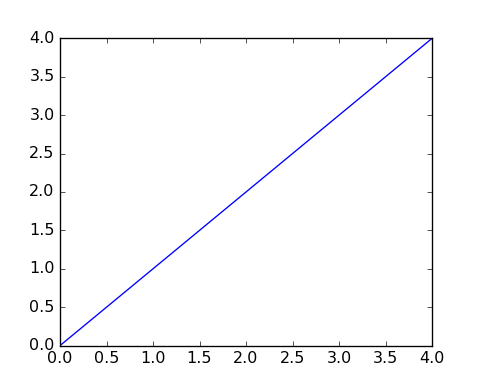 showing/saving plotsif using Spyder (or PyCharm), plots might just show upin Jupyter notebooks, put the magic %matplotlib inline in a code chunk to display plotsuse plt.show() to show plots otherwiseuse plt.savefig("filename.png") to save the figure to a file on disk (you can click to open it, or include it in a Word document, or …)basic plotsa list, tuple, or 1-D ndarray will be treated as the y-axis values for a plot; the indices (0, … len(x)-1) are the x-axis pointsy = np.array([1,3,2,4,8,5])
plt.plot(y)
plt.show(y)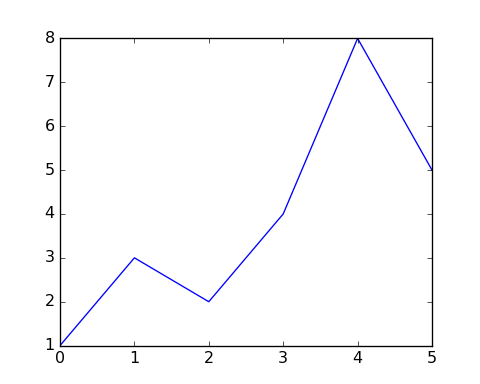 plt.savefig("example1.png")
plt.close()more principled plotsplt.plot, plt.show are “magic” functionsbetter to use plt.subplots()returns a tuple with an object representing the whole figure and an object representing the axes (plot area)fig, ax = plt.subplots()
ax.plot(y)  ## create plot
fig.savefig("example2.png") ## save figurescatter plots.scatter() produces a scatterplotpoints instead of linesadds a margin around the pointsfig, ax = plt.subplots()
np.random.seed(101)
x = np.random.randint(5,size=len(y))
ax.scatter(x,y)  ## create plot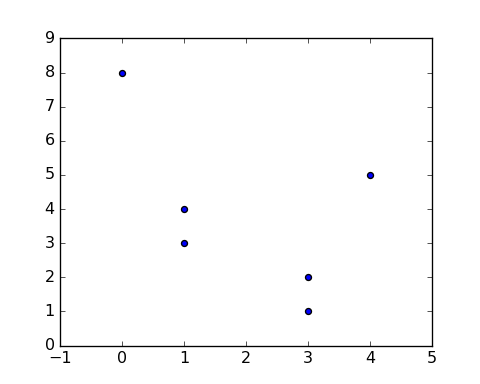 Putting more than one thing on a plotYou can put more than one .plot() or .scatter() on the same set of axesfig, ax = plt.subplots()
x = np.arange(0,5*np.pi,0.1)
y = np.sin(x)
ax.plot(x,y)
ax.plot(x+np.pi/2,y,color="red")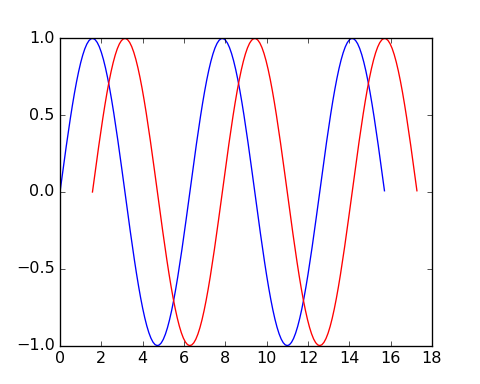 Modifying plot appearancecolormarker (+, o, x, …)linewidthlinestyle (-, --, -., None, …)fig, ax = plt.subplots()
x = np.arange(0,5*np.pi,0.1)
y = np.sin(x)
ax.plot(x,y,marker="x",linestyle="--",color="purple")
ax.plot(x+np.pi/2,y,linewidth=2,color="blue")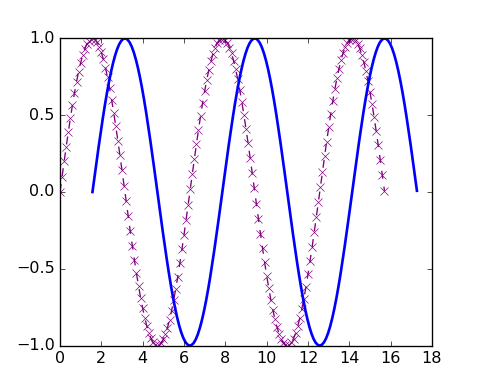 More modificationsShortcuts for color (first letter), marker, line style … see plot documentationx = np.arange(0., 5., 0.2)
plt.plot(x, x, "r--")
plt.plot(x, x ** 2, "bs")
plt.plot(x, x ** 3, "g^")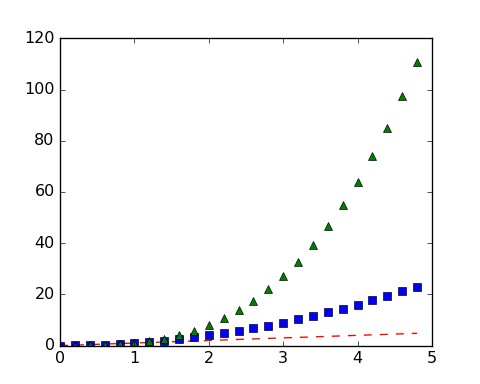 More decorationsadd titles, axis labels …titles (ax.set_xlabel(), ax.set_ylabel())change limitstitle: fig.suptitle() (refers to figure, not individual axes)legend: need to specify label= for each plot element, e.g.fig, ax = plt.subplots()
x = np.arange(0,5*np.pi,0.1)
y = np.sin(x)
ax.plot(x,y,label="first")
ax.plot(x+np.pi/2,y,color="red",label="second");
ax.set_xlim([0,25])ax.legend(fontsize=8)
ax.set_xlabel("the x-axis label")
ax.set_ylabel("the y-axis label")
fig.suptitle("my plot")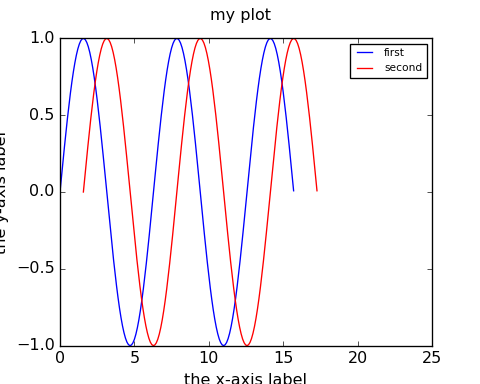 other plot typesmatplotlib can also make bar charts, histograms, and pie chartsplt.bar(cat, values) produces a bar chart with the items from the list or array cat (for “categories”) displayed along the x-axis, and above each category, a bar with height equal to value[i], for the i’th category.Here’s a bar chart with categories a through e and values given by an array of random integers:fig, ax = plt.subplots()
cat = np.array(["a", "b", "c", "d", "e"])
values = np.random.randint(10, size=5)
x_pos = np.arange(len(values))
ax.set_xticklabels(cat);ax.bar(x_pos,values);fig.savefig("bar.png")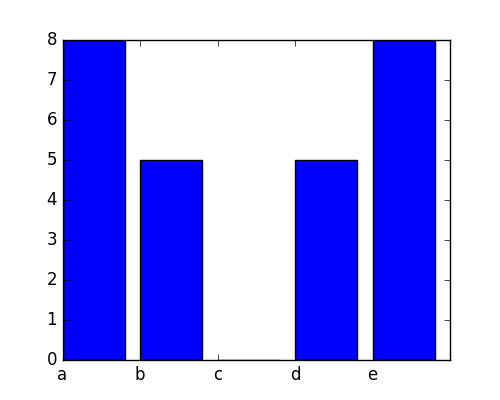 bar plothistogramsa histogram is a visual representation of the distribution of continuous numerical data (Wikipedia)it’s a bar graph whose categories are intervals that divide some specified range into disjoint binsbins are usually (but not always) of equal widtheach bin shows a bar or rectangle whose height is proportional to the frequency of the numbers falling within that rangefig, ax = plt.subplots()
f = open("../data/cherrytree.txt", "r")
height = []
diam = []
for L in f:
    vals = np.array(L.split(),dtype="float")
    diam.append(vals[1])
    height.append(vals[2])
ax.hist(height);fig.savefig("hist.png")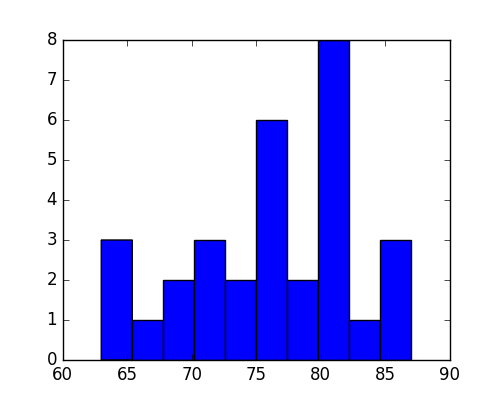 better bin widthsfig, ax = plt.subplots()
ax.hist(height,bins=6);fig.savefig("hist2.png")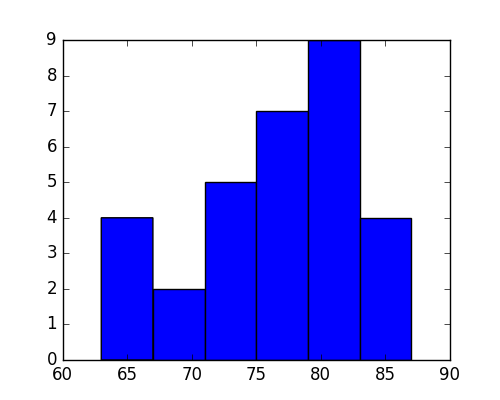 multiple subfigures in a plotfig, ax = plt.subplots(1,3)
fig.set_size_inches((6,3))
ax[0].hist(height,bins=6);## (array([4., 2., 5., 7., 9., 4.]), array([63., 67., 71., 75., 79., 83., 87.]), <a list of 6 Patch objects>)ax[0].set_xlabel("height")
ax[1].hist(diam,bins=6);## (array([ 3., 12.,  7.,  3.,  5.,  1.]), array([ 8.3 , 10.35, 12.4 , 14.45, 16.5 , 18.55, 20.6 ]), <a list of 6 Patch objects>)ax[1].set_xlabel("diameter")
ax[2].scatter(height,diam)
ax[1].set_xlabel("height")
ax[2].set_xlabel("diameter")
fig.savefig("hist3.png")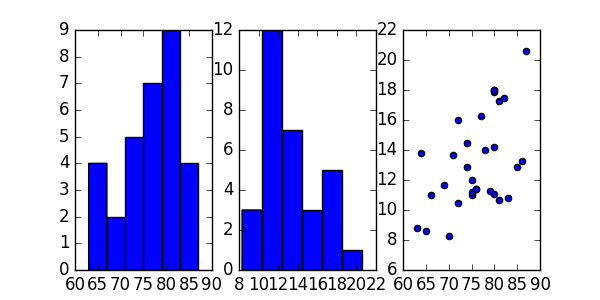 The logistic mapThe discrete logistic map, , is a simple model for populations that has interesting dynamical properties.It is similar to the continuous logistic model , but has very different dynamics when  is large.It has equilibria at  and . For  it mimics exponential (geometric) growth for .logistic functionreturn the sequence of numbers obtained by applying the logistic map repeatedly (nt times), starting with x0 and using the value r:def logist_map(r,nt=100,x0=0.5):
   """ run the logistic map """
   x = np.zeros(nt)
   x[0] = x0
   for t in range(1,nt):
      x[t] = r*x[t-1]*(1-x[t-1])
   return(x)x = logist_map(r=1.5, nt=8)
print(x[:4],"\n",x[4:])## [0.5        0.375      0.3515625  0.34194946] 
##  [0.33753004 0.33540527 0.33436286 0.33384651]It’s easier if we plot the sequences:fig, ax = plt.subplots()
y1 = logist_map(1.5)
y2 = logist_map(2)
y3 = logist_map(3)
ax.plot(y1)
ax.plot(y2)
ax.plot(y3,'r')
fig.savefig("pix/lm0.png")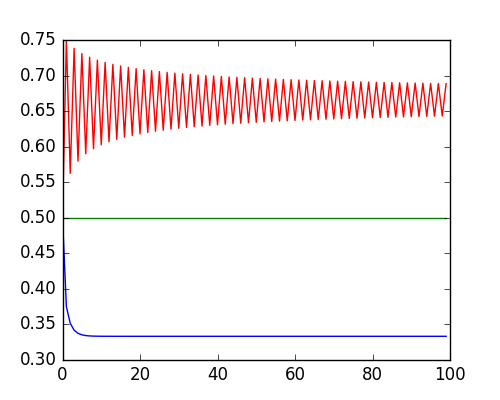 What if we make a function to do this?The behaviour of the sequence generated by the discrete logistic map depends strongly on Let’s plot the elements of these sequences for a range of  values.In the following, rvals is an array of r values ranging from 1.1 to 3.9 in steps of 0.05.For the ith value in this array, the ith column of the array b will hold the sequence of numbers generated with this r value. A scatter plot, with r values along the x-axis, and sequence values along the y-axis can be used to visualize the sequences generated for each r value in the array.rvals = np.arange(1.1,3.9,0.05)
b = np.zeros((500,len(rvals)))
for i in range(len(rvals)):
   b[:,i] = logist_map(r=rvals[i],nt=500)np.tile(x,s) takes a vector and replicates it a number of times specified by the tuple sfig, ax = plt.subplots()
rmat = np.tile(rvals,(500,1))
ax.scatter(rmat,b)
fig.savefig("pix/lm1.png")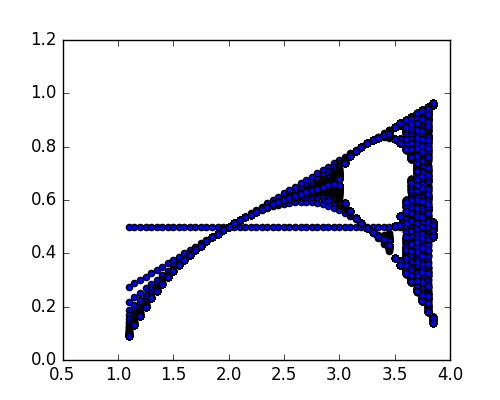 now without the transientfig,ax = plt.subplots()
b2 = b[250:,]
rmat2 = np.tile(rvals,(250,1))
ax.scatter(rmat2,b2)
fig.savefig("pix/lm2.png")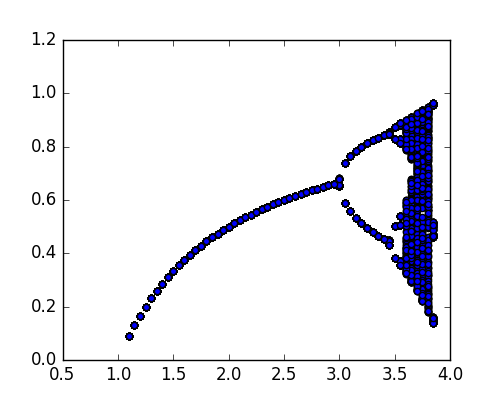 now as an image plotfig,ax = plt.subplots()
ax.imshow(b2,aspect="auto",extent=[1.1,3.9,250,500],interpolation="none")
fig.savefig("pix/lm3.png")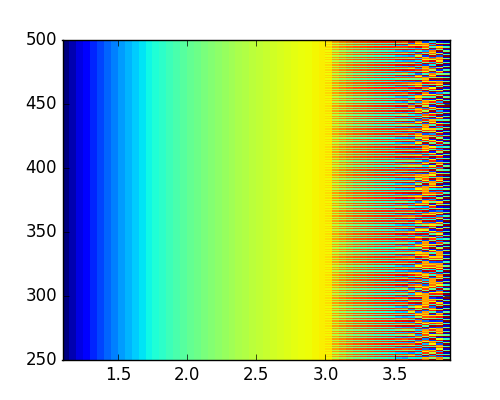 